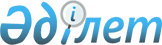 2015 жылға арналған қоғамдық жұмыстарды ұйымдастыру туралы
					
			Күшін жойған
			
			
		
					Қостанай облысы Денисов ауданы әкімдігінің 2015 жылғы 11 маусымдағы № 113 қаулысы. Қостанай облысының Әділет департаментінде 2015 жылғы 7 шілдеде № 5725 болып тіркелді. Күші жойылды - Қостанай облысы Денисов ауданы әкімдігінің 2015 жылғы 7 желтоқсандағы № 238 қаулысымен

      Ескерту. Күші жойылды - Қостанай облысы Денисов ауданы әкімдігінің 07.12.2015 № 238 қаулысымен (алғашқы ресми жарияланған күнінен кейін күнтізбелік он күн өткен соң қолданысқа енгізіледі).      Қазақстан Республикасының 2001 жылғы 23 қаңтардағы «Халықты жұмыспен қамту туралы» Заңының 7-бабының 5) тармақшасына, 20-бабының 1, 5–тармақтарына сәйкес Денисов ауданының әкімдігі ҚАУЛЫ ЕТЕДІ:



      1. Қоса беріліп отырған Денисов ауданы бойынша 2015 жылға арналған ұйымдардың тізбесі, қоғамдық жұмыстардың түрлері, көлемі және нақты жағдайлары бекітілсін.



      2. Қоғамдық жұмыстарға қатысатын жұмыссыздарға еңбегіне ақы төлеу мөлшері аудандық бюджет қаражаты есебінен 2015 жылға белгіленген ең төменгі айлық жалақының бір жарым мөлшерінде бекітілсін.



      3. Мыналар белгіленсін:

      1) қоғамдық жұмыстарды ұйымдастырған кезде, Мемлекеттік әлеуметтік сақтандыру қорына әлеуметтік аударымдар, әлеуметтік салық аудандық бюджеттен өтеледі және жұмыс берушілердің есеп айырысу шоттарына аударылады;

      2) жалақыны аудару мен төлеу бойынша екінші деңгейдегі банктердің қызметіне комиссиялық сыйақыдан төлеу шығыстары қоғамдық жұмыстарды орындау шартында белгіленген мөлшерлерде жұмыс берушілердің есеп айырысу шоттарына аудандық бюджеттен өтеледі.



      4. Қоғамдық жұмыстарды ұйымдастыру «Денисов ауданының жұмыспен қамту және әлеуметтік бағдарламалар бөлімі» мемлекеттік мекемесі және тізбеде белгіленген ұйымдар арасында қолданыстағы заңнамаға сәйкес жасалған қоғамдық жұмыстарды орындауға арналған шартта көрсетілген жағдайларда жүргізілсін.



      5. Әкімдіктің 2014 жылғы 22 желтоқсандағы № 341 «2015 жылға жұмыссыздар үшін қоғамдық жұмыстарды ұйымдастыру туралы» қаулысы (Нормативтік құқықтық актілерді мемлекеттік тіркеу тізілімінде № 5317 болып тіркелген, 2015 жылғы 29 қаңтарда «Наше время» газетінде жарияланған) күші жойылды деп танылсын.



      6. Осы қаулының орындалуын бақылау Денисов ауданы әкімінің орынбасары Б.С. Смадияровқа жүктелсін.



      7. Осы қаулы алғашқы ресми жарияланған күнінен кейін күнтізбелік он күн өткен соң қолданысқа енгізіледі.      Денисов

      ауданының әкімі                            Е. Жаманов      КЕЛІСІЛДІ      Денисов ауданының прокуроры

      _____________ А. Бултаева

Әкімдіктің         

2015 жылғы 11 маусымдағы   

№ 113 қаулысымен бекітілген   Денисов ауданы бойынша 2015 жылға

арналған ұйымдардың тізбесі, қоғамдық жұмыстардың

түрлері, көлімі және нақты жағдайлары
					© 2012. Қазақстан Республикасы Әділет министрлігінің «Қазақстан Республикасының Заңнама және құқықтық ақпарат институты» ШЖҚ РМК
				№Ұйымдардың атауыЖұмыстардың түрлеріҚоғамдық жұмыстардың көлемі (сағат)Қоғамдық жұмыстардың нақты жағдайлары1«Денисов ауданы әкімдігінің және Денисов ауданының тұрғын үй-коммуналдық шаруашылығы, жолаушылар көлігі және автомобиль жолдары бөлімі» «Дидар» коммуналдық мемлекеттік кәсіпорныҚызметкердің алдын ала кәсіптік даярлаудан өтуін талап етпейтін, Перелески ауылының аумағын жинау және абаттандыруға көмек1344Қоғамдық жұмыстарға бір қатысушының жұмыс уақытының ұзақтығы Қазақстан Республикасының еңбек заңнамасымен көзделген шектеулерді ескере отырып, аптасына 40 сағаттан артық емес, екі демалыс күнімен, бір сағаттан кем емес түскі үзіліспен.1«Денисов ауданы әкімдігінің және Денисов ауданының тұрғын үй-коммуналдық шаруашылығы, жолаушылар көлігі және автомобиль жолдары бөлімі» «Дидар» коммуналдық мемлекеттік кәсіпорныҚызметкердің алдын ала кәсіптік даярлаудан өтуін талап етпейтін, Антоновка ауылының аумағын жинау және абаттандыруға көмек2688Қоғамдық жұмыстарға бір қатысушының жұмыс уақытының ұзақтығы Қазақстан Республикасының еңбек заңнамасымен көзделген шектеулерді ескере отырып, аптасына 40 сағаттан артық емес, екі демалыс күнімен, бір сағаттан кем емес түскі үзіліспен.1«Денисов ауданы әкімдігінің және Денисов ауданының тұрғын үй-коммуналдық шаруашылығы, жолаушылар көлігі және автомобиль жолдары бөлімі» «Дидар» коммуналдық мемлекеттік кәсіпорныҚызметкердің алдын ала кәсіптік даярлаудан өтуін талап етпейтін, Свердловка ауылының аумағын жинау және абаттандыруға көмек1344Қоғамдық жұмыстарға бір қатысушының жұмыс уақытының ұзақтығы Қазақстан Республикасының еңбек заңнамасымен көзделген шектеулерді ескере отырып, аптасына 40 сағаттан артық емес, екі демалыс күнімен, бір сағаттан кем емес түскі үзіліспен.1«Денисов ауданы әкімдігінің және Денисов ауданының тұрғын үй-коммуналдық шаруашылығы, жолаушылар көлігі және автомобиль жолдары бөлімі» «Дидар» коммуналдық мемлекеттік кәсіпорныҚызметкердің алдын ала кәсіптік даярлаудан өтуін талап етпейтін, Приреченка ауылының аумағын жинау және абаттандыруға көмек1344Қоғамдық жұмыстарға бір қатысушының жұмыс уақытының ұзақтығы Қазақстан Республикасының еңбек заңнамасымен көзделген шектеулерді ескере отырып, аптасына 40 сағаттан артық емес, екі демалыс күнімен, бір сағаттан кем емес түскі үзіліспен.1«Денисов ауданы әкімдігінің және Денисов ауданының тұрғын үй-коммуналдық шаруашылығы, жолаушылар көлігі және автомобиль жолдары бөлімі» «Дидар» коммуналдық мемлекеттік кәсіпорныҚызметкердің алдын ала кәсіптік даярлаудан өтуін талап етпейтін, Қырым ауылының аумағын жинау және абаттандыруға көмек1344Қоғамдық жұмыстарға бір қатысушының жұмыс уақытының ұзақтығы Қазақстан Республикасының еңбек заңнамасымен көзделген шектеулерді ескере отырып, аптасына 40 сағаттан артық емес, екі демалыс күнімен, бір сағаттан кем емес түскі үзіліспен.1«Денисов ауданы әкімдігінің және Денисов ауданының тұрғын үй-коммуналдық шаруашылығы, жолаушылар көлігі және автомобиль жолдары бөлімі» «Дидар» коммуналдық мемлекеттік кәсіпорныҚызметкердің алдын ала кәсіптік даярлаудан өтуін талап етпейтін, Фрунзенское ауылының аумағын жинау және абаттандыруға көмек2688Қоғамдық жұмыстарға бір қатысушының жұмыс уақытының ұзақтығы Қазақстан Республикасының еңбек заңнамасымен көзделген шектеулерді ескере отырып, аптасына 40 сағаттан артық емес, екі демалыс күнімен, бір сағаттан кем емес түскі үзіліспен.1«Денисов ауданы әкімдігінің және Денисов ауданының тұрғын үй-коммуналдық шаруашылығы, жолаушылар көлігі және автомобиль жолдары бөлімі» «Дидар» коммуналдық мемлекеттік кәсіпорныҚызметкердің алдын ала кәсіптік даярлаудан өтуін талап етпейтін, Некрасовка ауылының аумағын жинау және абаттандыруға көмек1344Қоғамдық жұмыстарға бір қатысушының жұмыс уақытының ұзақтығы Қазақстан Республикасының еңбек заңнамасымен көзделген шектеулерді ескере отырып, аптасына 40 сағаттан артық емес, екі демалыс күнімен, бір сағаттан кем емес түскі үзіліспен.1«Денисов ауданы әкімдігінің және Денисов ауданының тұрғын үй-коммуналдық шаруашылығы, жолаушылар көлігі және автомобиль жолдары бөлімі» «Дидар» коммуналдық мемлекеттік кәсіпорныҚызметкердің алдын ала кәсіптік даярлаудан өтуін талап етпейтін, Заәйет ауылының аумағын жинау және абаттандыруға көмек992Қоғамдық жұмыстарға бір қатысушының жұмыс уақытының ұзақтығы Қазақстан Республикасының еңбек заңнамасымен көзделген шектеулерді ескере отырып, аптасына 40 сағаттан артық емес, екі демалыс күнімен, бір сағаттан кем емес түскі үзіліспен.1«Денисов ауданы әкімдігінің және Денисов ауданының тұрғын үй-коммуналдық шаруашылығы, жолаушылар көлігі және автомобиль жолдары бөлімі» «Дидар» коммуналдық мемлекеттік кәсіпорныҚызметкердің алдын ала кәсіптік даярлаудан өтуін талап етпейтін, Аршалы ауылының аумағын жинау және абаттандыруға көмек992Қоғамдық жұмыстарға бір қатысушының жұмыс уақытының ұзақтығы Қазақстан Республикасының еңбек заңнамасымен көзделген шектеулерді ескере отырып, аптасына 40 сағаттан артық емес, екі демалыс күнімен, бір сағаттан кем емес түскі үзіліспен.1«Денисов ауданы әкімдігінің және Денисов ауданының тұрғын үй-коммуналдық шаруашылығы, жолаушылар көлігі және автомобиль жолдары бөлімі» «Дидар» коммуналдық мемлекеттік кәсіпорныҚызметкердің алдын ала кәсіптік даярлаудан өтуін талап етпейтін, Әйет ауылының аумағын жинау және абаттандыруға көмек1344Қоғамдық жұмыстарға бір қатысушының жұмыс уақытының ұзақтығы Қазақстан Республикасының еңбек заңнамасымен көзделген шектеулерді ескере отырып, аптасына 40 сағаттан артық емес, екі демалыс күнімен, бір сағаттан кем емес түскі үзіліспен.1«Денисов ауданы әкімдігінің және Денисов ауданының тұрғын үй-коммуналдық шаруашылығы, жолаушылар көлігі және автомобиль жолдары бөлімі» «Дидар» коммуналдық мемлекеттік кәсіпорныҚызметкердің алдын ала кәсіптік даярлаудан өтуін талап етпейтін, Комаровка ауылының аумағын жинау және абаттандыруға көмек1488Қоғамдық жұмыстарға бір қатысушының жұмыс уақытының ұзақтығы Қазақстан Республикасының еңбек заңнамасымен көзделген шектеулерді ескере отырып, аптасына 40 сағаттан артық емес, екі демалыс күнімен, бір сағаттан кем емес түскі үзіліспен.1«Денисов ауданы әкімдігінің және Денисов ауданының тұрғын үй-коммуналдық шаруашылығы, жолаушылар көлігі және автомобиль жолдары бөлімі» «Дидар» коммуналдық мемлекеттік кәсіпорныҚызметкердің алдын ала кәсіптік даярлаудан өтуін талап етпейтін, Покровка ауылының аумағын жинау және абаттандыруға көмек1344Қоғамдық жұмыстарға бір қатысушының жұмыс уақытының ұзақтығы Қазақстан Республикасының еңбек заңнамасымен көзделген шектеулерді ескере отырып, аптасына 40 сағаттан артық емес, екі демалыс күнімен, бір сағаттан кем емес түскі үзіліспен.1«Денисов ауданы әкімдігінің және Денисов ауданының тұрғын үй-коммуналдық шаруашылығы, жолаушылар көлігі және автомобиль жолдары бөлімі» «Дидар» коммуналдық мемлекеттік кәсіпорныҚызметкердің алдын ала кәсіптік даярлаудан өтуін талап етпейтін, Глебовка ауылының аумағын жинау және абаттандыруға көмек1984Қоғамдық жұмыстарға бір қатысушының жұмыс уақытының ұзақтығы Қазақстан Республикасының еңбек заңнамасымен көзделген шектеулерді ескере отырып, аптасына 40 сағаттан артық емес, екі демалыс күнімен, бір сағаттан кем емес түскі үзіліспен.1«Денисов ауданы әкімдігінің және Денисов ауданының тұрғын үй-коммуналдық шаруашылығы, жолаушылар көлігі және автомобиль жолдары бөлімі» «Дидар» коммуналдық мемлекеттік кәсіпорныҚызметкердің алдын ала кәсіптік даярлаудан өтуін талап етпейтін, Денисовка ауылының аумағын жинау және абаттандыруға көмек37200Қоғамдық жұмыстарға бір қатысушының жұмыс уақытының ұзақтығы Қазақстан Республикасының еңбек заңнамасымен көзделген шектеулерді ескере отырып, аптасына 40 сағаттан артық емес, екі демалыс күнімен, бір сағаттан кем емес түскі үзіліспен.2«Денисов ауданының прокуратурасы» мемлекеттік мекемесіҚызметкердiң алдын ала кәсiптік даярлаудан өтуiн талап етпейтiн, құжаттаманы өңдеу бойынша жұмыстарды жүргізуде күнделікті көмек.

Қызметкердiң алдын ала кәсiптік даярлаудан өтуiн талап етпейтiн, қосымша жұмыстарды жүргізуде күнделікті көмек.1008Қоғамдық жұмыстарға бір қатысушының жұмыс уақытының ұзақтығы Қазақстан Республикасының еңбек заңнамасымен көзделген шектеулерді ескере отырып, аптасына 40 сағаттан артық емес, екі демалыс күнімен, бір сағаттан кем емес түскі үзіліспен.3«Денисов ауданы әкімдігінің білім бөлімінің «Солнечный» коммуналдық мемлекеттік қазыналық кәсіпорыныҚызметкердің алдын ала кәсіптік даярлаудан өтуін талап етпейтін, аумағын жинау және абаттандыруға көмек2016Қоғамдық жұмыстарға бір қатысушының жұмыс уақытының ұзақтығы Қазақстан Республикасының еңбек заңнамасымен көзделген шектеулерді ескере отырып, аптасына 40 сағаттан артық емес, екі демалыс күнімен, бір сағаттан кем емес түскі үзіліспен.